Equitable Learning Services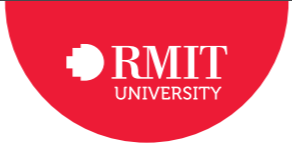 Singapore student background informationUse this form to provide Equitable Learning Services information about the impact of your disability, long-term illness and/or mental health condition on your studies and information about your course. Please complete the details below and submit this form via email to els@rmit.edu.au along with the Registration and Supporting documentation form, which can be found at www.rmit.edu.au/equitable/forms. Personal detailsTell us about the impact of your disability on your ability to undertake assessment tasks (e.g. exams, assignments, presentations, labs, online tests, practical classes).____________________________________________________________________________________________________________________________________________________________________________Tell us about the impact of your disability on non-assessment related activities (e.g. getting to and moving around campus)____________________________________________________________________________________________________________________________________________________________________________In previous or current studies what kinds of adjustments have assisted you?____________________________________________________________________________________________________________________________________________________________________________Does your program of study include a work-integrated learning (WIL) component that you believe might be impacted upon by your disability?____________________________________________________________________________________________________________________________________________________________________________Student nameStudent numberProgram codeProgram nameSchoolProgram type (e.g. undergraduate, postgraduate or research)Enrolment (full-time or part-time)